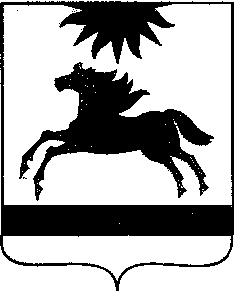 ЧЕЛЯБИНСКАЯ ОБЛАСТЬСОБРАНИЕ ДЕПУТАТОВАРГАЯШСКОГО МУНИЦИПАЛЬНОГО РАЙОНАРЕШЕНИЕ21 июня 2024 г. № 519В соответствии с Федеральным законом от 06.10.2003 № 131-ФЗ «Об общих принципах организации местного самоуправления в Российской Федерации», законом Челябинской области от 29.11.2007 № 221-ЗО «О порядке подготовки проектов законов Челябинской области о разграничении имущества, находящегося в муниципальной собственности, между муниципальными образованиями» Собрание депутатов Аргаяшского муниципального района РЕШАЕТ:1. Внести в приложение утвержденное решением Собрания депутатов Аргаяшского муниципального района от 20.09.2023 № 416 «О согласовании перечня имущества, находящегося в муниципальной собственности Аязгуловского сельского поселения, передаваемого в муниципальную собственность Аргаяшского муниципального района», следующие изменения:- Перечень имущества, находящегося в собственности Аязгуловского сельского поселения, передаваемого в собственность Аргаяшского муниципального района дополнить строками 11, 12, 13 и 14 следующего содержания:2. Настоящее решение подлежит опубликованию на сайте Аргаяш-Медиа (https://argayash.com, регистрация в качестве сетевого издания: ЭЛ № ФС 77 - 79597 от 18.12.2020) и размещению на официальном сайте Аргаяшского муниципального района в информационно-телекоммуникационной сети «Интернет».3. Настоящее решение вступает в силу со дня его подписания.Председатель Собрания депутатов Аргаяшского муниципального района                                           Л.Ф. ЮсуповаО внесении изменений в решение Собрания депутатов Аргаяшского муниципального района от 20.09.2023 № 416 «О согласовании перечня имущества, находящегося в муниципальной собственности Аязгуловского сельского поселения, передаваемого в муниципальную собственность Аргаяшского муниципального района»11Водонапорная башня № 2Челябинская область, Аргаяшский р-н,д. Курманова, в 200 м западнее жилого дома  по ул. Молодежная 9Сооружения водоснабженияКадастровый номер 74:02:0317003:1396 площадь застройки1 кв. метрЗакон Челябинской области 670-ЗОот 26.03.2014«О разграничении имущества между Аргаяшским муниципальным районом и Аязгуловским сельским поселением»12СкважинаРоссийская Федерация, Челябинская область, Аргаяшский р-н, д. Курманова, в 200 м западнее жилого дома  по ул. Молодежной 9Сооружения водоснабженияКадастровый номер 74:02:0317003:1398глубина 100 мЗакон Челябинской области 670-ЗОот 26.03.2014«О разграничении имущества между Аргаяшским муниципальным районом и Аязгуловским сельским поселением»13КО-529-05на шасси АМУР-531310 (вакуумная)Челябинская область, Аргаяшский р-н,д. АязгуловаКоммунальное обслуживаниеГод выпуска 2008, Идентификацион-ный номер Х5Н5290580000052,Двигатель№ 46.10 70082227,Шасси Х9153131070015260 кузов ВУ00527000133914Экскаватор ЭО 2621 ВЗ на базе МТЗЧелябинская область, Аргаяшский р-н,д. АязгуловаКоммунальное обслуживаниеГод выпуска 2010,Заводской номер машины (рамы) 000758/80894321, двигатель № 470655, коробка передач№ 298453, основной ведущий мост № 595002,  мощность двигателя кВт (л.с.) 57,4/78 Габаритные размеры 7000х2500х3900.